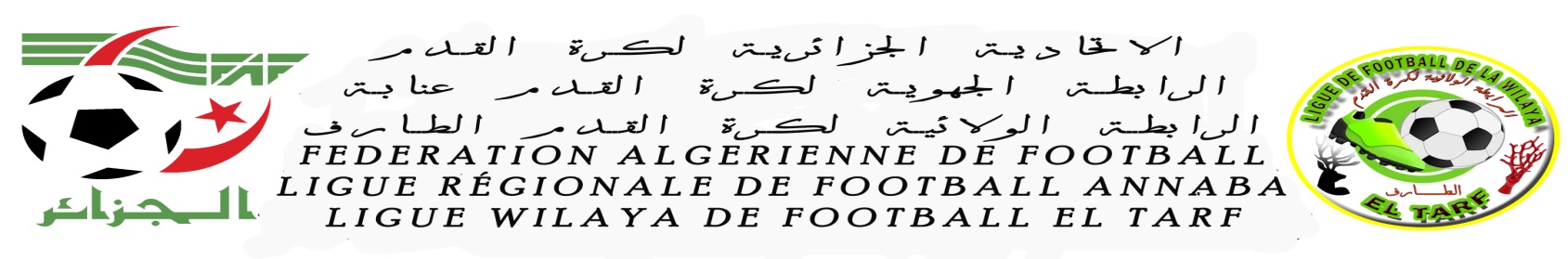 PROCES VERBAL COC N°16 DU 18/02/2018DIRECTION DE L’ORGANISATION DES COMPETITIONS Etaient présents :Mr DAOUDI A / HAFIDORDRE DU JOUR1- Programmation 11 journée catégorie SENIORS division honneur2-Homologation résultats 10 journée SENIORS division honneur3-Etude affaires litigieuses1- Programmation 11 journée catégorie SENIORS division honneurJOURNEE DU VENDREDI 23/02/2018JOURNEE DU SAMEDI 24/02/20182-Homologation résultats 10 journée SENIORS division honneurJOURNEE DU VENDREDI : 16/02/2018JOURNEE DU SAMEDI : 17/02/2018                                 3-Etude affaires litigieusesAFFAIRE N° 15RENCONTRE : ABB   VS  JMBCT (S) DU 17/02/2018Non déroulement la rencontre.Vu la feuille de match ou l’arbitre signale le non déroulement du match suite a l’absence de l’équipe de l’AB BERRIHANEVu les pièces versées au dossier.Attendu que cette rencontre a été programmée le 17/02/2018  à BERRIHANE au stade CommunalAttendu que le club de l’ABB n’a pas justifié son absencePAR CES MOTIFS : La commission d’organisation des compétitions décide : Match perdu par pénalité à l’équipe AB BERRIHANE sur le score de 03à00. Pour octroyer le gain du match au club CRBZDéfalcation de trois (06)points au club ABBUne amende de cinq mille dinars (5 000 DA) au club USBB. (ART 62 - RG  de la FAF).Phase retourConsidérant le forfait ABB VS JMBCT est le 3eme forfait.Le club AB BERRIHANE est déclaré FORFAIT GENERAL .ART 63 des RG de la FAFAFFAIRE N° 16RENCONTRE : WAK   VS  CRBZ (S) DU 17/02/2018Non déroulement la rencontre.Vu la feuille de match ou l’arbitre signale le non déroulement du match suite a la présentation de l’équipe du WAIN KJARMA sur le terrain avec un effectif de moins de onze(11) joueurs.Vu les pièces versées au dossier.Attendu que cette rencontre a été programmée le 17/02/2018  à AIN KARMA  au stade CommunalPAR CES MOTIFS : La commission d’organisation des compétitions décide : Match perdu par pénalité à l’équipe W AIN KARMA sur le score de 03à00. Pour octroyer le gain du match au club CRBZDéfalcation de trois (06) points au club WAKUne amende de cinq mille dinars (5 000 DA) au club WAK. (ART 57 - RG  de la FAF).Phase retourN°  RENCRENCONTRESCATHORAIRELIEU51CRBZ #   USBBS14H30Stade communalZERIZER54CRBAA #   ASBTS14H30EL-TARF OPOWN°  RENCRENCONTRESCATHORAIRELIEU55KRB #   WAKS14H00BOUTELDJA Stade OPOW53JMBCT#   ARSS14H00BENMHIDI Stade OPOWN°  RENCRENCONTRESCATSCOREOBS47USBB #   MCAAS00-0350ASBT #  KRBS00-0649ARS  # CRBAAS00-00N°  RENCRENCONTRESCATSCOREOBS46WAK#   CRBZS00-0348ABB   #   JMBCTS00-03AFF N°COC 14